INTERNAL DISCRIMINATION COMPLAINT FORM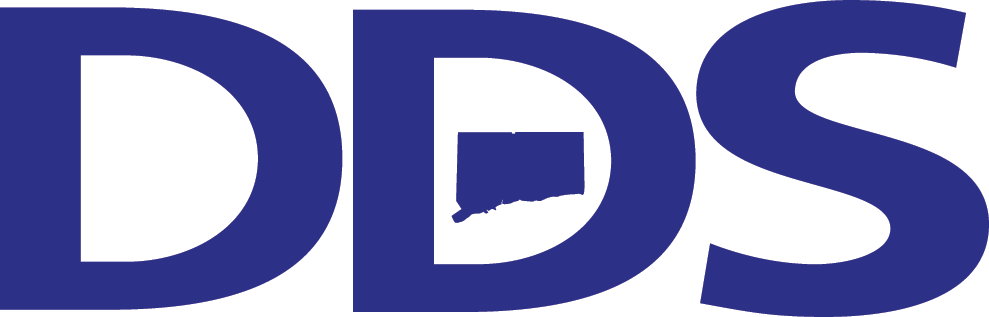 Department of Developmental ServicesEqual Employment Opportunity OfficePlease check any applicable Protected Classes below: *Complete the following, ONLY IF APPLICABLE:I believe I was retaliated against by __________________________________ (name) for previously opposing a discriminatory practice (filing or participating in a discrimination complaint process.)Please provide a detailed description (below and on page 2) of the events you believe were discriminatory. Include dates, locations, and times of incidents. Please include any potential witnesses or other relevant documentation. Attach additional pages as necessary. INTERNAL DISCRIMINATION COMPLAINT FORM - PAGE 2		Department of Developmental ServicesEqual Employment Opportunity Office Please provide a detailed description of the events you believe were discriminatory. Include dates, locations, and times of incidents. Please include any potential witnesses or other relevant documentation. Attach additional pages as necessary.     Remedy Requested: How do you think this situation could be resolved?Signature of Complainant: _________________________Date: _____________Date Submitted:Date of Incident:First Name:Last Name:Position Title:Immediate Supervisor Name:Immediate Supervisor Job Title:Work Site Address:Preferred contact number (Home/Cell/Work):AgeNational OriginAncestryPhysical Disability including, but not limited to, blindnessColorPregnancy/Familial StatusGender Identity or ExpressionRaceGenetic InformationReligious CreedIntellectual DisabilitySex (gender)Learning DisabilitySexual HarassmentMarital StatusSexual OrientationMental Disability (Past/Present History)Status as a VeteranOther (please specify):Other (please specify):Other (please specify):